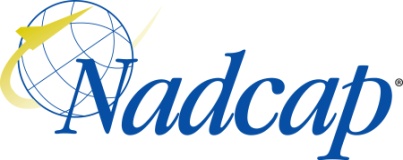 The Sealant Task Group covers the following processes:Notice 1:	All times are approximate and subject to change.  Please contact PRI for updated information.Notice 2:	At the beginning of each day, the meeting will start with Opening Comments consisting of: Call to Order, Verbal Quorum Check, Introductions (as needed), Routing of the Attendance List (as needed)Notice 3:	Please bring your agenda with you to the meeting. Copies will not be available on-site.Best Practices: 1) Start all meetings on time. 2) Follow the agenda. 3) No long-winded discussions Caution: Restricted Export Controlled (e.g. ITAR, EAR) material is prohibited from presentations.  It is the responsibility of the presenter to ensure that this material is not included.  Presentations should not contain proprietary information without the approval of the organization which owns the information.Any non-Nadcap agenda topics require approval by the Director, Nadcap Program and Aerospace Operations.RECORDING POLICY:Audio or video recording of Nadcap meetings is prohibited unless formal approval is received from all attendees and recorded in the minutes. Violators of this policy will be asked to stop recording. Failure to stop recording or repeated attempts to record may result in expulsion from the meeting and/or the Nadcap program.Tuesday, JUNE 23, 20158:00 am – 9:00 amSupplier Orientation & Tutorial – An introduction and overview of the Nadcap program5:00 pm – 7:00 pmSupplier Support Committee Meeting - All suppliers are encouraged to attend.Wednesday, June 24, 20158:00 am1.0	Opening Comments8:20 am2.0	Review Membership Status8:30 am3.0	Sealant Task Group RAIL8:45 am4.0	Staff Report9:05 am5.0	SSC Report9:20 am6.0	2015 Auditor Confernce9:40 am7.0	NOP-012 Auditor Consistency10:00 am8.0	Revision of SLT Task Group Procedures and  Forms12:00 pm – 1:00 pmLunch Break1:05 pm9.0	AC7200/1 and AC72023:00 pm10.0	AC7129 Nadcap Audit Criteria for Sealing of Aereospace Assemblies and Components4:30 pmADJOURNMENT5:00 pm – 7:00 pmPlanning & Ops – Task Group Chairs and Staff Engineers are required to attend.Thursday, June 25, 20158:00 am – 10:00 amNadcap Management Council Meeting – All members are encouraged to attend this informative and important meeting.10:10 am1.0	Opening Comments10:15 am10.0	AC7129 Nadcap Audit Criteria for Sealing of Aereospace Assemblies and Components (Continued)12:00 pm – 1:00 pmLunch Break1:05 pm10.0	AC7129 Sealant Application Audit Checklist (Continued)2:00 pm11.0	Latest Procedure Changes2:30 pm12.0	SLT Task Group Initiatives2:45 pm13.0	New Business3:00 pm14.0	Meeting Close Out3:15 pm1.0	OPENING COMMENTS3:30 pm15.0	AUDITORS3:45 pm16.0	AUDITS4:00 pm17.0	REVIEW DELEGATION STATUS4:05 pm18.0	SEALANT SURVEILLANCE4:30 pm19.0	CLOSED MEETING ISSUES4:45 pm20.0	MEETING CLOSE OUT5:00 pmADJOURNMENTTuesday, JUNE 23, 2015(quorum must be verbally established DAILY at the beginning of each meeting)Wednesday, June 24, 2015 (quorum must be verbally established DAILY at the beginning of each meeting)Thursday, June 25, 2015 (quorum must be verbally established DAILY at the beginning of each meeting)AC7200/1 Sealant ManufacturersAC7202 Sealant Value Added DistributorsAC7129 Sealing of Aerospace Asemblies and Components8:00 am – 9:00 amSupplier Orientation & Tutorial – An introduction and overview of the Nadcap program5:00 pm – 7:00 pmSupplier Support Committee Meeting - All suppliers are encouraged to attend.8:00 amOPENOpening Comments Call to Order/Quorum CheckIntroductionsSafety Information:Review Fire Exits in Meeting RoomInform PRI Staff person of any emergenciesReview Code of Ethics (Ref: Attendees’ Guide) and Meeting ConductPresent the Antitrust Video (only @ the first open and first closed meeting of the week for each Task Group)Review AgendaAcceptance of Meeting Minutes K. DeFrancoK. Purnell8:20 amOPENReview Membership StatusReview Voting MembershipReview Voting Member Meeting Attendance and Voting ParticipationK. DeFrancoK. Purnell8:30 amOPENSealant Task Group RAILReview of the SLT Task Group Roling Action Item ListK. DeFrancoK. Purnell8:45 amOPENStaff ReportAuditor StatusTask Group MetricsMost Common NCR’sNon-Sustaining NCR’sLatest ChangesFuture Nadcap Meeting Dates and LocationsStaff Engineer DelegationK. Purnell9:05 amOPENSSC ReportImportant Updates of the Supplier Support CommitteeK. Purnell9:20 amOPEN2015 Auditor ConfernceAuditor Conference 2015 TopicsPresentersK. DeFrancoK. Purnell9:40 amOPENNOP-012 Auditor ConsistencyReview ProgressK. DeFrancoK. Purnell10:00 amOPENRevision of SLT Task Group Procedures and  Formss-frm-28 Preliminary Questionnaire for Sealant Auditsa-frm-04 Sealant Questionnaire for Potential AuditorsOP1116 Appendix SLT Guidelines for Selection of Auditors SealantsK. DeFrancoK. Purnell12:00 pm – 1:00 pmLunch Break1:05 pmOPENAC7200/1 and AC7202 Review Updated NMC Checklist Vision Spreadsheets for Revised ChecklistsK. DeFrancoK. Purnell3:00 pmOPENAC7129 Nadcap Audit Criteria for Sealing of Aereospace Assemblies and Components Review Ballot CommentsReview SLT Task Group Description in the Attendees GuideAuditors and TrainingAC7129 NMC Checklist Vision SpreadsheetAudit DurationK. DeFrancoE. WatsonK. Purnell4:30 pmOPENADJOURNMENT5:00 pm – 7:00 pmPlanning & Ops – Task Group Chairs and Staff Engineers are required to attend.8:00 am – 10:00 amNadcap Management Council Meeting – All members are encouraged to attend this informative and important meeting.Nadcap Management Council Meeting – All members are encouraged to attend this informative and important meeting.Nadcap Management Council Meeting – All members are encouraged to attend this informative and important meeting.10:10 amOPENOpening Comments Call to Order/Quorum CheckIntroductionsK. DeFrancoK. Purnell10:15 amOPENAC7129 Nadcap Audit Criteria for Sealing of Aereospace Assemblies and Components (Continued)Review Ballot CommentsReview SLT Task Group Description in the Attendees GuideAuditors and TrainingAC7129 NMC Checklist Vision SpreadsheetAudit DurationK. DeFrancoE. WatsonK. Purnell12:00 pm – 1:00 pmLunch Break1:05 pmOPENAC7129 Sealant Application Audit Checklist (Continued)Review Ballot CommentsReview SLT Task Group Description in the Attendees GuideAuditors and TrainingAC7129 NMC Checklist Vision SpreadsheetAudit DurationK. DeFrancoK. Purnell2:00 pmOPENLatest Procedure ChangesOP 1114 Nadcap Operating Procedure Task GroupOP 1114 Appendix SLTK. Purnell2:30 pmOPENSLT Task Group InitiativesReview and Update SLT Task Group PrioitiesK. DeFrancoK. Purnell2:45 pmOPENNew BusinessTime Set Aside to Address any New Topics or Concerns K. DeFranco3:00 pmOPENMeeting Close OutReview of Action Items Assigned During the MeetingSet Next Meeting Agenda TopicsK. Purnell3:15 pmCLOSEDOPENING COMMENTSCall to Order/Verbal Quorum CheckVerify only Subscriber Members are in attendanceIntroductionsSafety Information:Review Fire Exits in Meeting RoomInform PRI Staff person of any emergenciesReview Code of Ethics (Ref: Attendees’ Guide) and Meeting ConductPresent the Antitrust Video (only @ the first open and first closed meeting of the week for each Task Group)Review AgendaK. DeFrancoK. Purnell3:30 pmCLOSEDAUDITORSData Analysis Review – Overall Auditor PerformanceOP 1117 Auditor Consistency K. DeFrancoK. Purnell3:45 pmCLOSEDAUDITSReview Scheduled and Conducted AuditsDiscuss Problem AuditsK. DeFrancoK. Purnell4:00 pmCLOSEDREVIEW DELEGATION STATUSReview the Current Delegation Oversight and Concurrence of Staff EngineerK. Purnell4:05 pmCLOSEDSEALANT SURVEILLANCEOpen DiscussionK. DeFranco4:30 pmCLOSEDCLOSED MEETING ISSUESDiscussion of Topics that Require ConfidentialityK. DeFranco4:45 pmCLOSEDMEETING CLOSE OUTReview of Actions Items Assigned During the MeetingSet Next Meeting Agenda TopicsK. Purnell5:00 pmCLOSEDADJOURNMENT